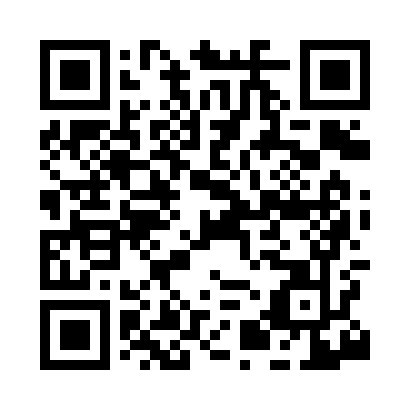 Prayer times for Monforton, Montana, USAMon 1 Jul 2024 - Wed 31 Jul 2024High Latitude Method: Angle Based RulePrayer Calculation Method: Islamic Society of North AmericaAsar Calculation Method: ShafiPrayer times provided by https://www.salahtimes.comDateDayFajrSunriseDhuhrAsrMaghribIsha1Mon3:415:401:295:399:1811:162Tue3:425:401:295:399:1711:163Wed3:435:411:295:399:1711:154Thu3:445:421:295:399:1711:145Fri3:455:421:295:399:1611:136Sat3:465:431:305:399:1611:127Sun3:475:441:305:399:1611:118Mon3:495:441:305:399:1511:119Tue3:505:451:305:399:1511:0910Wed3:515:461:305:399:1411:0811Thu3:535:471:305:399:1311:0712Fri3:545:481:305:399:1311:0613Sat3:565:491:315:399:1211:0514Sun3:575:501:315:389:1111:0315Mon3:595:511:315:389:1111:0216Tue4:005:521:315:389:1011:0117Wed4:025:531:315:389:0910:5918Thu4:035:541:315:389:0810:5819Fri4:055:551:315:379:0710:5620Sat4:075:561:315:379:0610:5521Sun4:085:571:315:379:0510:5322Mon4:105:581:315:379:0410:5123Tue4:125:591:315:369:0310:5024Wed4:136:001:315:369:0210:4825Thu4:156:011:315:369:0110:4626Fri4:176:021:315:359:0010:4527Sat4:196:031:315:358:5910:4328Sun4:206:041:315:348:5710:4129Mon4:226:051:315:348:5610:3930Tue4:246:071:315:338:5510:3731Wed4:266:081:315:338:5410:35